   MENU SUBJECT TO CHANGE 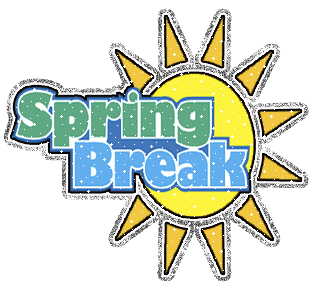 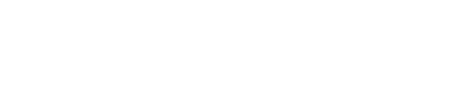 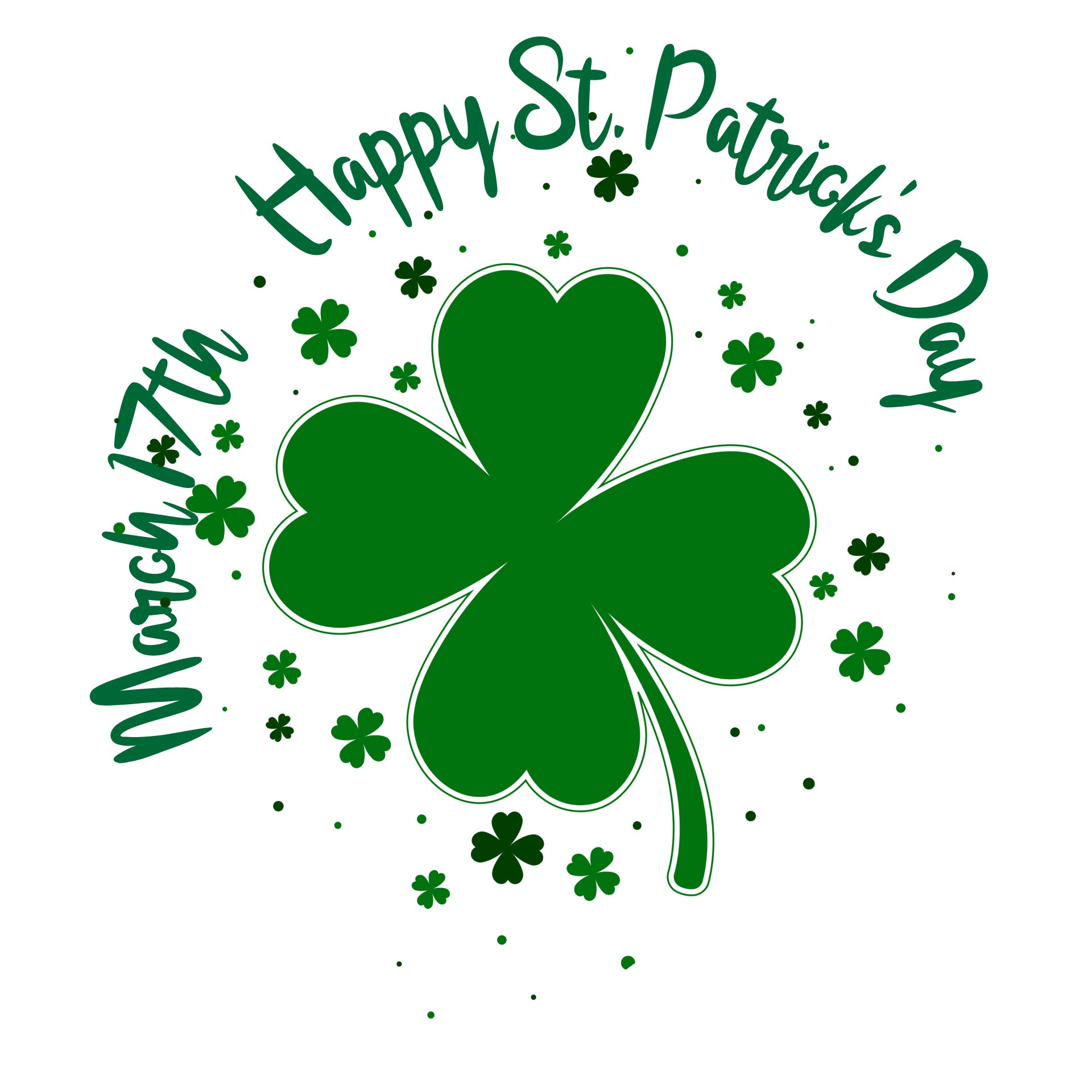 